  Model                    Picture  Model                    Picture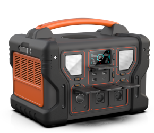 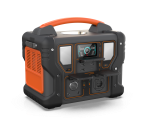   Model                    Picture  Model                    PictureM1000M700M500M300Rated AC OutputRated AC Output1000W700W500W 300WRated CapacityRated Capacity999Wh699.3Wh 499.5Wh266.4Wh Standard CapacityStandard Capacity22.2V/45A or                                                                         3.7V/270000mAh22.2V/31.5Ah or  3.7V/189000mAh22.2V/22.5Ah or 3.7V/135000mAh22.2V/12Ah  or 3.7V/72000mAhBettery TypeBettery TypeLi-ionLi-ionLi-ionLi-ionUPSUPSNONONONOCharging Temperature RangeCharging Temperature Range0℃~40℃0℃~40℃0℃~40℃0℃~40℃Charge
WayAC InputNONONONOCharge
WayDC InputDC24V/6.25A(150W)DC24V/5A（120W)DC25V/4A(100W )DC15V/4A(60W)Charge
WayCar Charge12V/10A(120W)12V/10A(120W)12V/8.3A(100W)12V5A(60W)Charge
WaySolar Charge (MPPT)18-23V/8A(150W)18-23V/8A(150W)18-23V/5A(100W)18-23V/3A(60W)USB OutputUSB-Type-CPD 60WPD 60WPD 60WPD 60WUSB OutputUSB-AQC3.0*3(54W max)QC3.0*3(54W max)QC3.0*3(54W max)QC3.0*3(54W max)DC port OutputDC port Output12V/5A*2(120W)12V/5A*2(120W)12V/5A*2(120W)12V/5A*2(120W)Cigarret Lighter OutputCigarret Lighter Output12V/10A(120W)     12V/10A(120W)     12V/10A(120W)     12V/10A(120W)     Wireless Charge OutputWireless Charge Output10W10W10WNOLED LightLED LightSOS,Flashing (5W*2)SOS,Flashing (5W*2)SOS,Flashing (5W*2)SOS,Flashing (5W*2)AC OutputOutput waveformPure Sine Wave Pure Sine Wave Pure Sine Wave Pure Sine Wave AC OutputOutput voltage                       110V*2(US/JP) or 220V*2(EU/UK/AU/CN/SA)             110V*2(US/JP) or 220V*2(EU/UK/AU/CN/SA)             110V*2(US/JP) or 220V*2(EU/UK/AU/CN/SA)             110V*2(US/JP) or 220V*2(EU/UK/AU/CN/SA)             AC OutputOutput frequency 50/60Hz50/60Hz50/60Hz50/60HzAC OutputAC continuous output1000W700W500W300WAC OutputPeak AC output2000W1400W1000W600WAC OutputMaximum device power that can be worked2000W1400W1000W600WDischarging Temperature RangeDischarging Temperature Range -10~40℃       -10~40℃       -10~40℃       -10~40℃      Authentication Authentication UL,FCC,CE,ROSH,PSE,UN38.3,SAA,UKCAUL,FCC,CE,ROSH,PSE,UN38.3,SAA,UKCAUL,FCC,CE,ROSH,PSE,UN38.3,SAA,UKCAUL,FCC,CE,ROSH,PSE,UN38.3,SAA,UKCAProduct SizeProduct Size328*221*263mm328*221*263mm328*221*263mm273*181*244mmWeightWeightabout 8.9Kgabout 7.4Kgabout 6.3Kgabout 3.95KgWarrantlyWarrantly18 months18 months18 months18 monthsAccessoriesAccessories                                                                                                                                                              1*User Manual                                                                                                                                                                                    color box packaging                                                                                                                                                                               1*MC4 charging cable                                                                                                                                                                              1*vehicle charging cable  
1*AC Adapter                                                                                                                                                                  1*straps                                                                                                                                                               1*User Manual                                                                                                                                                                                    color box packaging                                                                                                                                                                               1*MC4 charging cable                                                                                                                                                                              1*vehicle charging cable  
1*AC Adapter                                                                                                                                                                  1*straps                                                                                                                                                               1*User Manual                                                                                                                                                                                    color box packaging                                                                                                                                                                               1*MC4 charging cable                                                                                                                                                                              1*vehicle charging cable  
1*AC Adapter                                                                                                                                                                  1*straps                                                                                                                                                               1*User Manual                                                                                                                                                                                    color box packaging                                                                                                                                                                               1*MC4 charging cable                                                                                                                                                                              1*vehicle charging cable  
1*AC Adapter                                                                                                                                                                  